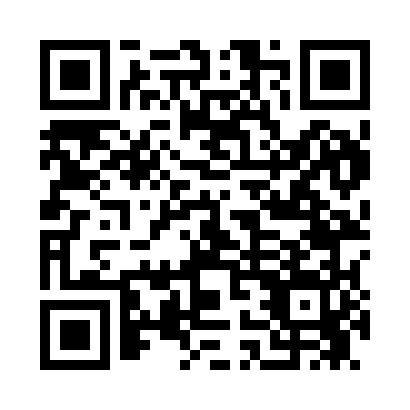 Prayer times for Bunola, Pennsylvania, USAMon 1 Jul 2024 - Wed 31 Jul 2024High Latitude Method: Angle Based RulePrayer Calculation Method: Islamic Society of North AmericaAsar Calculation Method: ShafiPrayer times provided by https://www.salahtimes.comDateDayFajrSunriseDhuhrAsrMaghribIsha1Mon4:175:541:245:238:5310:312Tue4:175:551:245:238:5310:303Wed4:185:551:245:238:5310:304Thu4:195:561:245:238:5310:305Fri4:205:561:255:238:5210:296Sat4:215:571:255:238:5210:287Sun4:215:581:255:238:5210:288Mon4:225:581:255:238:5110:279Tue4:235:591:255:238:5110:2710Wed4:246:001:255:238:5110:2611Thu4:256:001:255:238:5010:2512Fri4:266:011:265:238:5010:2413Sat4:276:021:265:238:4910:2414Sun4:286:031:265:238:4910:2315Mon4:296:031:265:238:4810:2216Tue4:316:041:265:238:4710:2117Wed4:326:051:265:238:4710:2018Thu4:336:061:265:238:4610:1919Fri4:346:071:265:238:4510:1820Sat4:356:071:265:238:4510:1721Sun4:366:081:265:238:4410:1522Mon4:386:091:265:238:4310:1423Tue4:396:101:265:228:4210:1324Wed4:406:111:265:228:4110:1225Thu4:416:121:265:228:4010:1126Fri4:436:131:265:228:4010:0927Sat4:446:141:265:218:3910:0828Sun4:456:151:265:218:3810:0729Mon4:476:151:265:218:3710:0530Tue4:486:161:265:218:3610:0431Wed4:496:171:265:208:3510:02